-Förderverein der Glückaufschule-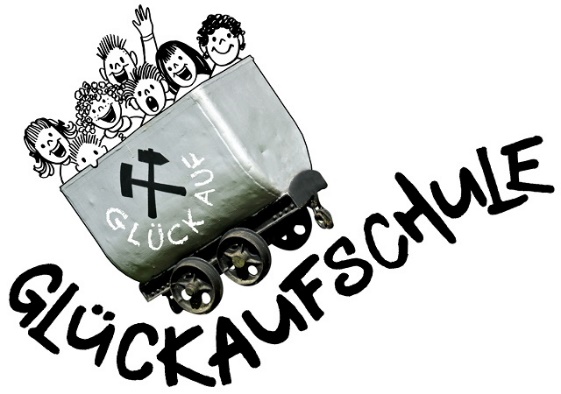 Kontodaten:Volksbank in Südwestfalen eGKonto: 809159201IBAN: DE63 4476 1534 0809 1592 01